KUMBAYA - Peter, Paul and Mary Kumba-[G]ya my Lord, [C] kumba-[G]ya
Kumba-[G]ya my Lord, [Am] kumba-[D7]ya
Kumba-[G]ya my Lord, [C] kumba-[G]ya
[Am] Oh [G] Lord, [D7] kumba-[G]ya 

Someone's [G] singing Lord, [C] kumba-[G]ya
Someone's [G] singing Lord, [Am] kumba-[D7]ya
Someone's [G] singing Lord, [C] kumba-[G]ya
[Am] Oh [G] Lord, [D7] kumba-[G]ya

Someone's [G] laughing, Lord, [C] kumba-[G]ya
Someone's [G] laughing, Lord, [Am] kumba-[D7]ya
Someone's [G] laughing, Lord, [C] kumba-[G]ya
[Am] Oh [G] Lord, [D7] kumba-[G]ya[Am] [G] [D7] [G] 
Someone's [G] crying, Lord, [C] kumba-[G]ya
Someone's [G] crying, Lord, [Am] kumba-[D7]ya
Someone's [G] crying, Lord, [C] kumba-[G]ya
[Am] Oh [G] Lord, [D7] kumba-[G]ya

Someone's [G] praying, Lord, [C] kumba-[G]ya
Someone's [G] praying, Lord, [Am] kumba-[D7]ya
Someone's [G] praying, Lord, [C] kumba-[G]ya
[Am] Oh [G] Lord, [D7] kumba-[G]ya[Am] [G] [D7] [G] 

Someone's [G] sleeping, Lord, [C] kumba-[G]ya
Someone's [G] sleeping, Lord, [Am] kumba-[D7]ya
Someone's [G] sleeping, Lord, [C] kumba-[G]ya
[Am] Oh [G] Lord, [D7] kumba-[G]ya
[Am] Oh [G] Lord, [D7] kumba-[G] ya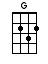 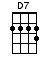 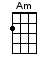 www.bytownukulele.ca